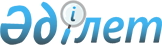 Өскемен қаласы әкімдігінің 2015 жылғы 02 сәуірдегі № 10431 "Өскемен қаласының ветеринария бөлімі" мемлекеттік мекемесі туралы Ережені бекіту туралы" қаулысына өзгеріс енгізу туралы
					
			Күшін жойған
			
			
		
					Шығыс Қазақстан облысы Өскемен қаласы әкімдігінің 2015 жылғы 13 қарашадағы № 13623 қаулысы. Шығыс Қазақстан облысының Әділет департаментінде 2015 жылғы 10 желтоқсанда № 4265 болып тіркелді. Күші жойылды - Шығыс Қазақстан облысы Өскемен қаласы әкімдігінің 2016 жылғы 24 мамырдағы № 369 қаулысымен      Ескерту. Күші жойылды - Шығыс Қазақстан облысы Өскемен қаласы әкімдігінің 24.05.2016 № 369 қаулысымен.

      РҚАО-ның ескертпесі.

      Құжаттың мәтінінде түпнұсқаның пунктуациясы мен орфографиясы сақталған.

      Қазақстан Республикасының 1998 жылғы 24 наурыздағы "Нормативтiк құқықтық актiлер туралы" Заңының 21-бабына сәйкес Өскемен қаласының әкімдігі ҚАУЛЫ ЕТЕДІ:

      1. Өскемен қаласы әкімдігінің "Өскемен қаласының ветеринария бөлімі" мемлекеттік мекемесі туралы Ережені бекіту туралы" 2015 жылғы 02 сәуірдегі № 10431 (Нормативтік құқықтық актілерді мемлекеттік тіркеу тізілімінде № 3850 тіркелген, 2015 жылғы 16 сәуірінде "Өскемен", "Усть-Каменогорск" газеттерінде жарияланған) қаулысына келесі өзгеріс енгізілсін: 

      көрсетілген қаулымен бекітілген "Өскемен қаласының ветеринария бөлімі" мемлекеттік мекемесі туралы Ережеде:

      15-тармақта:

      28) тармақша алынып тасталсын.

      2. Осы қаулы оның алғашқы ресми жарияланған күнінен кейін күнтізбелік он күн өткен соң қолданысқа енгізіледі.


					© 2012. Қазақстан Республикасы Әділет министрлігінің «Қазақстан Республикасының Заңнама және құқықтық ақпарат институты» ШЖҚ РМК
				
      Өскемен қаласының әкімі

Т. Қасымжанов
